Str. Arhitect Ion Mincu nr.10, sector 1, Bucureşti,România                   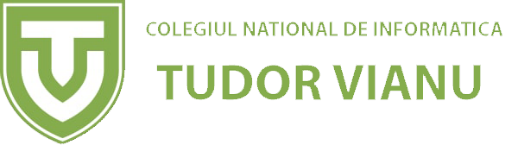 Tel. 021 222 66 70; http://www.lbi.ro ; email: lbi@lbi.ro                                                                                                                        NR..................../.....................2020   CERERE DE INSCRIERELA CONCURSUL “MICII CAMPIONI” - ediția 2020 Subsemnatul (a)______________________________________domiciliat(ã) în   Judetul (sectorul) ___________ localitatea____________________ str.___________________ nr.________ bl._______ sc__________  ap _________ tel mobil: ________________ adresa e-mail în 	calitate 	de părinte al elevului(ei)________________________________, 	elev(ă) 	în 	clasa 	a 	IV-a la ____________________________________________, vã rog a aproba înscrierea acestuia/ acesteia la Concursul ”Micii Campioni - ediția 2020”, test de selecţie, în vederea înscrierii în clasa a V-a la Colegiul Naţional de Informatică „Tudor Vianu” din Bucureşti, an şcolar 2020-2021.   Menţionez că am luat la cunoştinţă şi sunt de acord cu toate prevederile    regulamentului concursului  ”Micii Campioni” la care copilul meu va lua parte, precum şi cu monitorizarea audio-video în sala de concurs în timpul examenului.   Data______________   	   	   	   	   	   	   	   	 Semnãtura   